SECTION III: PERSUASIVE WRITING IN CONTEXT ASSIGNMENT: 0-2Name			 Mark 	/ 30 = 	%Comments:   	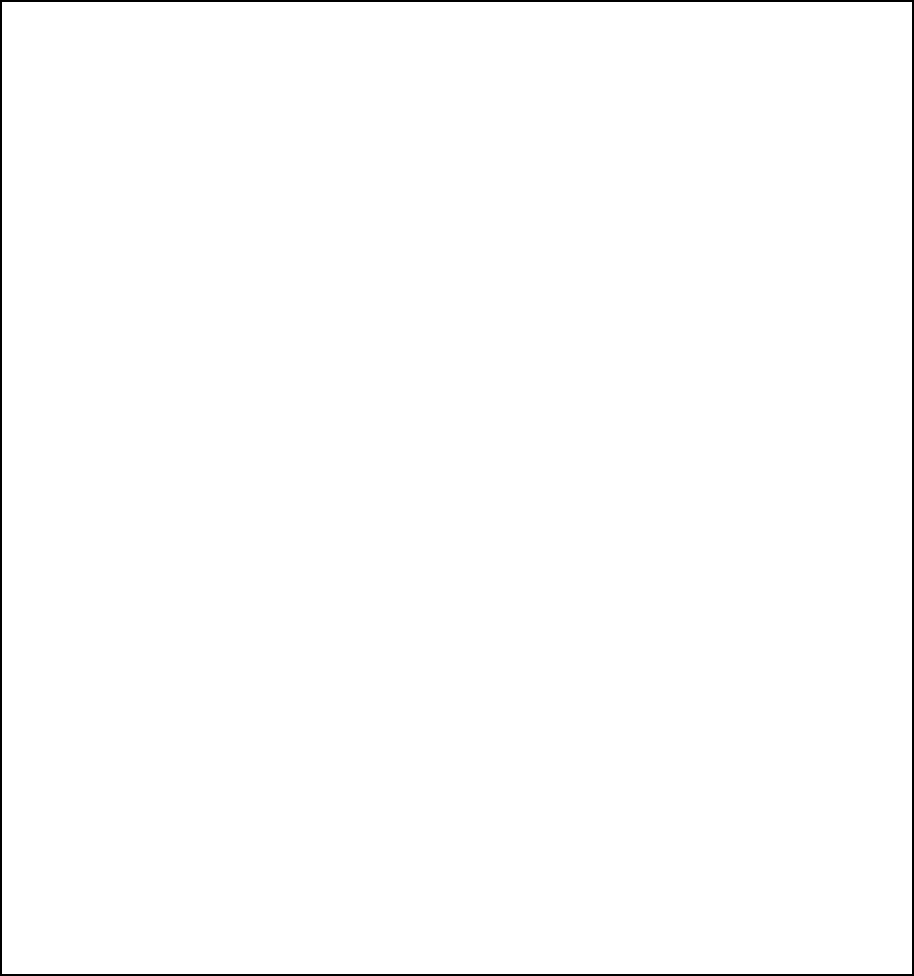 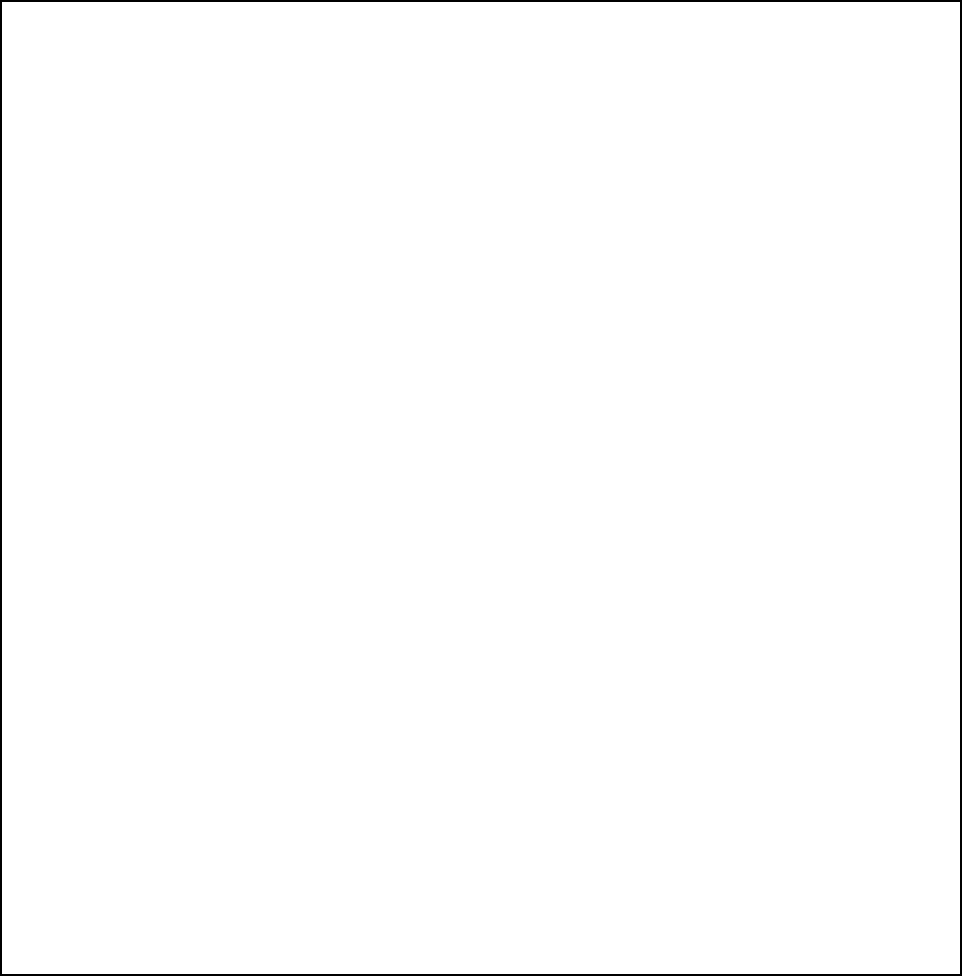  	x 4 = 	/ 20	 	x 2 = 	/ 10